Публичный докладМуниципального дошкольного образовательного учреждения «Детский сад № 10 Дзержинского района Волгограда»за 2019 годОбщая характеристика учреждения      Муниципальное дошкольное образовательное учреждение «Детский сад  №  10 Дзержинского района Волгограда» открылся  в сентябре 2012 года,  имеет: - Лицензию на право осуществления образовательной деятельности №316, серия 34 Л01 № 0000028; наименование органа, выдавшего лицензию: Комитет образования и науки Волгоградской области; дата выдачи: 07.07.2015 года, срок действия: бессрочно.- Свидетельство о государственной регистрации 1123443004233. Реквизиты свидетельства о внесении записи в Единый государственный реестр юридических лиц: серия 34 № 003614727 от 22.08.2012г.Учредителем Образовательного учреждения является субъект Российской Федерации – муниципальное образование – городской округ город-герой Волгоград (муниципальное образование Волгоград). Функции и полномочия учредителя от имени муниципального образования Волгоград осуществляют администрация Волгограда, департамент по образованию администрации Волгограда, департамент муниципального имущества администрации Волгограда, Дзержинское территориальное управление департамента по образованию администрации Волгограда в соответствии с муниципальными правовыми актами Волгограда.Местонахождение:400117, Россия, Волгоград, Проспект  Маршала  Г.К. Жукова, 93.Телефон/факс  (8442) 36-55-90 / 36-48-05E-mail: dou1010@mail.ruОфициальный сайт:  www.zvezdochka10.ru Режим работы :Учреждение работает 5 дней в неделю.Выходные дни - суббота, воскресенье и общегосударственные праздничные дни.Длительность пребывания детей в учреждении – 12 часов (с 7.00 до 19.00).В дошкольном учреждении функционируют 5 групп (вторая группа раннего возраста, младшая группа, средняя группа, старшая группа и подготовительная к школе группа), общая численность воспитанников, осваивающих образовательную программу дошкольного образования – 145 человек.Наполняемость: 100 % Состав семей воспитанников:-   полная –  96%;-   неполная -  4%;Контингент воспитанников социально благополучный.Преобладают полные русскоязычные семьи служащих, имеющие 1 ребёнка, многодетные семьи  - 11,7 %. Среди воспитанников: мальчиков –54%,  девочек – 46%. Управление детским садомУправление дошкольным учреждением осуществляется в соответствии с законодательством РФ и уставом МОУ детского сада №10 и строится на принципах единоначалия и коллегиальности.Формами самоуправления детского сада являются: Совет детского сада, общее собрание работников, Педагогический совет.Единоличным исполнительным органом Детского сада является заведующий, который осуществляет текущее руководство деятельностью Детского сада. Заведующий Детским садом назначается Территориальным управлением по согласованию с Департаментом на основании трудового договора. Кандидат на должность заведующего Детским садом проходит обязательную аттестацию в порядке, установленном постановлением администрации Волгограда.Общее руководство Детским садом осуществляет выборный коллегиальный орган управления - Совет Детского сада, деятельность которого регламентируется Уставом МОУ детского сада №10. Совет состоит из представителей работников, родителей (законных представителей) воспитанников, общественности. В состав Совета по должности входит заведующий Детским садом.Общее собрание работников Детского сада является коллегиальным органом управления, в состав которого входят все работники, для которых Детский сад является основным местом работы.Организация образовательного процесса в Детском саду осуществляется Педагогическим советом Детского сада, деятельность которого регламентируется Уставом МОУ. В состав Педагогического совета входят заведующий Детским садом (является председателем), все педагогические работники Детского сада. В работе Педагогического совета по мере необходимости могут принимать участие представители учредителя, руководители иных коллегиальных органов Детского сада, иные работники Детского сада, а также родители (законные представители) воспитанников.Важным звеном в структуре управления детского сада является профсоюзный комитет. В течение учебного года профсоюзный комитет совместно с работодателем решал важные социально - бытовые проблемы, согласовывал локальные документы, осуществлял контроль  деятельности  структурных подразделений учреждения.Административные обязанности в педагогическом коллективе распределялись следующим образом:- Заведующий, в соответствии с законодательством РФ и уставом МОУ детского сада №10, осуществлял руководство образовательным учреждением, устанавливал контакты с внешними организациями, осуществлял системный контроль за воспитательно-образовательной, административно-хозяйственной и финансовой деятельностью учреждения, обеспечивал и контролировал введение ФГОС ДО в ДОУ.- Старший воспитатель планировал и организовывал методическую работу коллектива. Руководил работой воспитателей, сотрудничал с педагогами-специалистами, осуществлял работу с молодыми специалистами, анализировал выполнение программы воспитания и обучения, участвовал в разработке перспективных планов и направлений деятельности учреждения в соответствии с ФГОС ДО, организовывал деятельность методических объединений.- Медицинская сестра работала в тесном контакте с врачом-педиатром детской поликлиники, старшим воспитателем, инструктором по физической культуре, педагогом-психологом по контролю и укреплению здоровья воспитанников, контролировала работу пищеблока, санитарное состояние всех помещений и территории ДОУ, способствовал внедрению здоровьесберегающих технологий.- Заведующий хозяйством организовывала и обеспечивала безопасное обслуживание, организовывала текущий ремонт.Основными формами управления образовательного учреждения являлись: анализ результатов, планирование, прогнозирование, тематический и оперативный контроль, мониторинг, коррекция программ и планов.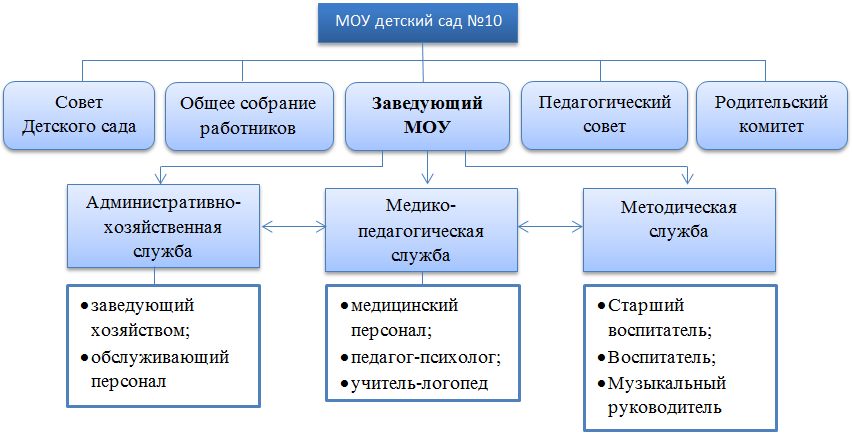 Для  успешной работы детского сада важную роль играет  взаимодействие педагогов, администрации и родителей, которые  являются  равноправными участниками педагогического  процесса, основанными  на   партнерстве  и  сотрудничестве.Результатом работы являются:  повышение активности родителей в жизни детского сада  установление разных форм сотрудничества  выставки поделок и рисунков участие в праздниках и досугах участие в подготовке детских музыкально-театрализованных                  постановок.           Таким образом, перед коллективом детского сада стоит задача создания команды  единомышленников,  успешно решающих общие задачи.II.Особенности образовательного процесса Основная образовательная программа, реализуемая в МОУ детском саду №10, разработана в соответствии с:Федеральным законом от 29.12.2012 № 273-ФЗ «Об образовании в Российской Федерации»Приказом Министерства образования и науки РФ от 17.10.2013 г.   № 1155 «Об утверждении федерального государственного образовательного стандарта дошкольного образования»Приказом Министерства образования и науки РФ от 30.08.2013 № 1014 «Об утверждении Порядка организации и осуществления образовательной деятельности по основным общеобразовательным программам дошкольного образования»постановлением Главного санитарного врача РФ от 15.05.2013 г.      № 26 «Об утверждении СанПиН 2.4.1.3049-13 «Санитарно-эпидемиологические требования к устройству, содержанию и организации режима работы в дошкольных организациях» Примерной основной образовательной программой дошкольного образования, одобренной решением федерального учебно-методического объединения по общему образованию (протокол от 20 мая 2015г. №2/15)Уставом. Образовательный процесс строится на основе развивающего обучения, стимулирующего познавательную активность детей, вариативность мышления. Разнообразие видов деятельности, интегрированный подход в обучении, способствующий формированию всестороннего развитого воспитанника – вот главные аспекты работы педагогов с детьми. Дополнительно образовательный процесс обеспечивается развивающими и оздоровительными технологиями.  Образовательная программа детского сада определяет содержание и организацию образовательной деятельности в учреждении.Программа обеспечивает развитие личности детей дошкольного возраста в различных видах общения и деятельности с учетом их возрастных, индивидуальных психологических и физиологических особенностей.    Образовательная программа реализовывается в течение всего времени пребывания детей в ДОУ. Содержание Программы ДОУ обеспечивает развитие личности, мотивации и способностей детей в различных видах деятельности и охватывает следующие структурные единицы, представляющие определенные направления развития и образования детей (далее - образовательные области):социально-коммуникативное развитие;познавательное развитие; речевое развитие;художественно-эстетическое развитие;физическое развитие.Реализация каждого направления предполагает решение специфических задач во всех видах детской деятельности, имеющих место в режиме дня дошкольного учреждения: режимные моменты, игровая деятельность; непрерывная  образовательная деятельность; индивидуальная и подгрупповая работа; самостоятельная деятельность.Социально-коммуникативное развитие направлено на усвоение норм и ценностей, принятых в обществе, включая моральные и нравственные ценности; развитие общения и взаимодействия ребенка со взрослыми и сверстниками; становление самостоятельности, целенаправленности и саморегуляции собственных действий; развитие социального и эмоционального интеллекта, эмоциональной отзывчивости, сопереживания, формирование готовности к совместной деятельности со сверстниками, формирование уважительного отношения и чувства принадлежности к своей семье и к сообществу детей и взрослых в Организации; формирование позитивных установок к различным видам труда и творчества; формирование основ безопасного поведения в быту, социуме, природе.Познавательное развитие предполагает развитие интересов детей, любознательности и познавательной мотивации; формирование познавательных действий, становление сознания; развитие воображения и творческой активности; формирование первичных представлений о себе, других людях, объектах окружающего мира, о свойствах и отношениях объектов окружающего мира (форме, цвете, размере, материале, звучании, ритме, темпе, количестве, числе, части и целом, пространстве и времени, движении и покое, причинах и следствиях и др.), о малой родине и Отечестве, представлений о социокультурных ценностях нашего народа, об отечественных традициях и праздниках, о планете Земля как общем доме людей, об особенностях ее природы, многообразии стран и народов мира.Речевое развитие включает владение речью как средством общения и культуры; обогащение активного словаря; развитие связной, грамматически правильной диалогической и монологической речи; развитие речевого творчества; развитие звуковой и интонационной культуры речи, фонематического слуха; знакомство с книжной культурой, детской литературой, понимание на слух текстов различных жанров детской литературы; формирование звуковой аналитико-синтетической активности как предпосылки обучения грамоте.Художественно-эстетическое развитие предполагает развитие предпосылок ценностно-смыслового восприятия и понимания произведений искусства (словесного, музыкального, изобразительного), мира природы; становление эстетического отношения к окружающему миру; формирование элементарных представлений о видах искусства; восприятие музыки, художественной литературы, фольклора; стимулирование сопереживания персонажам художественных произведений; реализацию самостоятельной творческой деятельности детей (изобразительной, конструктивно-модельной, музыкальной и др.).Физическое развитие включает приобретение опыта в следующих видах деятельности детей: двигательной, в том числе связанной с выполнением упражнений, направленных на развитие таких физических качеств, как координация и гибкость; способствующих правильному формированию опорно-двигательной системы организма, развитию равновесия, координации движения, крупной и мелкой моторики обеих рук, а также с правильным, не наносящем ущерба организму, выполнением основных движений (ходьба, бег, мягкие прыжки, повороты в обе стороны), формирование начальных представлений о некоторых видах спорта, овладение подвижными играми с правилами; становление целенаправленности и саморегуляции в двигательной сфере; становление ценностей здорового образа жизни, овладение его элементарными нормами и правилами (в питании, двигательном режиме, закаливании, при формировании полезных привычек и др.).Содержание программы соответствует основным положениям возрастной психологии и дошкольной педагогики; выстроено с учетом принципа интеграции образовательных областей в соответствии с возрастными возможностями и особенностями воспитанников, спецификой и возможностями образовательных областей.Важной частью системы образовательного процесса в ДОУ является организация платных дополнительных образовательных услуг с дошкольниками, которая выступает как средство развития личности, имеет возможности для более полного удовлетворения образовательных потребностей детей и их родителей, создания  ситуации успеха для каждого ребенка. Длительность занятий: младший возраст - 15 минут, средний - 20 минут, старший 25-30 минут. Периодичность проведения занятий – два раз в неделю.В 2019  году МОУ детский сад № 10 оказывает следующие платные дополнительные образовательные услуги:Платными образовательными услугами в 2019 году охвачено 49% воспитанников.Организация обучения детей с ограниченными  возможностями здоровья.Получение образования детьми с ограниченными возможностями является одним из основных и неотъемлемых условий их успешной социализации, обеспечения их полноценного участия в жизни общества, эффективной самореализации в различных видах профессиональной и социальной деятельности. В связи с этим создание условий для организации обучения детей с ограниченными возможностями здоровья является важной задачей образовательных учреждений района. Хотя в нашем детском саду нет детей с ограниченными возможностями здоровья, МОУ детский сад ведет работу, направленную на создание условий для успешной работы по созданию условий для организации обучения детей с ограниченными возможностями здоровья.В целях осуществления контроля деятельности руководителей муниципальных образовательных учреждений в МОУ Дзержинского района по созданию доступной (безбарьерной) среды был проведен мониторинг доступности зданий по их доступности для всех категорий граждан с нарушениями здоровья. Состояние коррекционной работы.Цель: всестороннее формирование личности ребенка с учетом его особенностей, его психического и физического развития, индивидуальных возможностей и особенностей, коррекция речи и вторичных отклонений в развитии; обеспечение готовности к школьному обучению.Формы организацииПсихологическая служба:- Диагностика развития ребенка- Индивидуальная и подгрупповая коррекционно-развивающая работа- Индивидуальные и групповые консультации родителей- Индивидуальные и групповые консультации воспитателейВ 2019 году была организовано психологическое сопровождения процесса адаптации детей к посещению ДОУ в младшей группе. Проведена диагностика психологической готовности к школе  воспитанников, выпускающихся из детского сада. Проводились индивидуальные консультации родителей по вопросам воспитания и развития детей, особенностей посещения дошкольного образовательного учреждения, подготовки к обучению в школе. Проводились групповые тематические родительские собрания, групповые консультации воспитателей по вопросам воспитания и развития детей, особенностям взаимодействия с родителями.Логопедическая служба:- Диагностика состояния речевого развития ребенка- Индивидуальная и подгрупповая коррекционно-развивающая работа- Индивидуальные и групповые консультации родителей- Индивидуальные и групповые консультации воспитателейВ 2019  году логопункт посещали 15 воспитанников, 13 человек  направлены в массовую школу, 1 рекомендовано продолжить работу со школьным логопедом, 1 рекомендовано продолжить обучение на логопункте ДОУ.III. Условия осуществления образовательного процесса В учреждении создана развивающая предметно- пространственная среда, соответствующая всем современным санитарным и методическим требованиям. Территория ДОУ эстетически продумана и оформлена. В каждой возрастной группе создана своя развивающая предметно – пространственная среда, созвучная тем программам и технологиям, по которым работают педагоги.Каждая группа имеет групповое помещение, приёмную, кухонный блок, туалетную комнату. Групповые комнаты включают игровую, познавательную, обеденную зоны. Группы оборудованы необходимой мебелью, мягким инвентарём. При оформлении пространства групп воспитатели исходят из требований федерального государственного стандарта и безопасности используемого материала для здоровья детей.Оснащение учебных помещений, используемых для реализации образовательных программ.В течение 2019  года была пополнена материально-техническая база учреждения:- пополнен  игровой центр  для изучения правил поведения на дороге и в транспорте; - в группах дополнены демонстрационные, наглядные, игровые материала  для занятий, самостоятельной и совместной деятельности;- в помещениях ДОУ обновлены информационные уголки «Советы психолога и логопеда», «Стоп! Коррупция!», «Советы доктора Айболита», «Музыкальный уголок» обновлены все информационные уголки: «Информация для родителей», «Уголок пожарной безопасности», «Уголок охраны труда», «Уголок гражданской обороны», «Терроризм – угроза обществу», «Детский дорожно-транспортный травматизм», «Профсоюзный вестник», «Педагогический вестник», «Музыкальный калейдоскоп», «Медицинский уголок».- приобретены новые костюмы для музыкальных и театрализованных мероприятий.- приобретена музыкальная система (колонка).               Учебно-методическое обеспечение основной  образовательной программыВ МОУ детском саду проводится системная работа по созданию безопасных условий осуществления образовательного процесса. Данное направление рассматривается комплексно и включает пожарную безопасность, безопасность дорожного движения, информационную и антитеррористическую безопасность, обеспечение содержания зданий и сооружений муниципального образовательного учреждения, обустройство прилегающей   территории.Реализация государственной политики и требований законодательных и иных нормативных правовых актов в области обеспечения безопасности учреждения   осуществляется путем решения следующих вопросов:назначение ответственных за проведение всего комплекса работ по реализации комплексной безопасности МОУ, координации деятельности её участников и контроля за выполнением намеченных мероприятий;анализ вероятных угроз и разработка перечня мероприятий по обеспечению безопасности;оснащение учреждения современным противопожарным оборудованием, средствами защиты и пожаротушения, организация их закупок, монтажа и сервисного обслуживания; обследование технического состояния зданий, помещений, инженерных систем в МОУ, оценка состояния пожарной, электрической безопасности, антитеррористической защищенности, разработка и осуществление организационно-практических мероприятий по её повышению до требований существующих норм и правил; организация обучения и периодической переподготовки кадров, ответственных за безопасность образовательных учреждений; обеспечение выполнения правовых актов и нормативно-технических документов по созданию здоровых и безопасных условий труда в образовательном процессе в МОУ.организация и проведение профилактической работы по предупреждению травматизма на занятиях и во время прогулок; осуществление совместно с профсоюзным комитетом мероприятий по обеспечению условий охраны труда, предупреждению детского, производственного травматизма и профессиональных заболеваний; выработка у воспитанников и персонала МОУ морально-психологической устойчивости в условиях опасных и чрезвычайных ситуаций. В целях обеспечения технической укрепленности, антитеррористической защищенности, предупреждения, своевременного обнаружения и предотвращения  опасных проявлений и ситуаций, в МОУ установлено 9 камер видеонаблюдения.  Территория   МОУ по периметру ограждена забором.  МОУ детский сад по периметру оборудован камерами видеонаблюдения. Охрана в ночное время осуществляется сторожами. При обеспечении безопасности МОУ особое внимание уделяется осуществлению мероприятий,  направленных на противодействие терроризму и экстремизму. установления пропускного   режима, в соответствии с которым осуществляется  допуск на территорию автотранспорта; исключения возможности нахождения бесхозных транспортных средств в непосредственной близости от территории МОУ; ежедневный предупредительный контроль помещений и территорий для пребывания воспитанников,  подвала, подсобных помещений. Проведение своевременных и качественных инструктажей воспитанников и работников образовательных учреждений по охране труда, соблюдение требований безопасности находится под постоянным контролем   руководителя МОУ и профсоюзного комитета. Работа по профилактике детского травматизма ведется также и с родителями на родительских собраниях. За рассматриваемый период  случаев травматизма  в   МОУ  не выявлено.  Проведенный анализ технического состояния здания МОУ свидетельствует об удовлетворительном  содержании, своевременном ремонте, отсутствии   аварийности здания.  С целью предупреждения травматизма   обучающихся  в МОУ во время проведения занятий по двигательной деятельности и других спортивных мероприятий, мониторинг показал, что спортивное оборудование на открытой площадке и в спортивном зале  исправно, надежно установлено и закреплено и готово к эксплуатации.В  МОУ проводились следующие виды оздоровительных мероприятий: утренняя зарядка, физкультурные минутки, профилактические закаливающие мероприятия, дни здоровья. Ведется работа по реализации программ здоровьесберегающей направленности, используются здоровьесберегающие технологии, проводится профилактика заболеваемости. Для осуществления мониторинга здоровья и показателей физического развития в образовательном учреждении ведутся паспорта здоровья воспитанников. В целях пропаганды здорового образа жизни в группах оформлены уголки здоровья и безопасности.Немаловажное значение в деятельности по охране и укреплению здоровья   имеет медицинское обслуживание. Общеобразовательное учреждение имеет медицинский кабинет, изолятор, процедурный кабинет.   МОУ   обслуживает   старшая медицинская сестра, которая является штатным сотрудником, имеет высшую квалификационную категорию.  IV. Результаты деятельности ДОУПланируемые результаты освоения детьми основной общеобразовательной программы дошкольного образования подразделяются на итоговые и промежуточные (в соответствии с ФГОС ДО). При этом итоговые результаты описывают интегративные качества ребенка, которые он приобретает в результате освоения Программы: - физически развитый, овладевший основными культурно-гигиеническими навыками; любознательный, активный; - эмоционально отзывчивый; овладевший средствами общения и способами взаимодействия со взрослыми и сверстниками; - способный управлять своим поведением и планировать свои действия на основе первичных ценностных представлений, соблюдающий элементарные общепринятые нормы и правила поведения; способный решать интеллектуальные и личностные задачи (проблемы), адекватные возрасту; - имеющий первичные представления о себе, семье, обществе, государстве, мире и природе; - овладевший универсальными предпосылками учебной деятельности - умениями работать по правилу и по образцу, слушать взрослого и выполнять его инструкции; овладевший необходимыми умениями и навыками. Для определения уровня развитости таких качеств подобраны описанные в психолого-педагогической литературе диагностические методики. Промежуточные результаты освоения Программы раскрывают динамику формирования интегративных качеств воспитанников в каждый возрастной период освоения Программы по всем направлениям развития детей. Система мониторинга достижения детьми планируемых результатов освоения программы представляет собой совокупность апробированных, описанных в психологo-педагогической литературе диагностических методик, позволяющих определить уровень развития интегративных качеств ребенка на каждом этапе его возрастного развития. Система мониторинга должна обеспечивает комплексный подход к оценке итоговых и промежуточных результатов освоения Программы, позволяет осуществлять оценку динамики достижений детей. В процессе мониторинга исследуются физические, интеллектуальные и личностные качества ребенка путем наблюдений за ребенком, бесед, экспертных оценок, критериально-ориентированных методик нетестового типа, критериально-ориентированного тестирования, скрининг-тестов..Периодичность мониторинга установлена 2 раза в год и обеспечивает возможность оценки динамики достижений детей, сбалансированность методов, не приводит к переутомлению воспитанников и не нарушает ход образовательного процесса. Анализ «уровня информированности» позволил нам сделать вывод: дети в достаточной степени владеют понятиями, определениями, умеют ориентироваться в информации в соответствии с возрастными нормами, т. е. обеспечивается базисный минимум, заложенный в программе.                               Участие воспитанников в конкурсах различного уровня V. Кадровый потенциалВ МОУ детском саду №10  в 2019 году педагогическую деятельность осуществляют 12 педагогов.В число педагогических работников входят: старший воспитатель музыкальный руководитель, учитель-логопед, педагог-психолог и 9 воспитателей.Образовательное учреждение, осуществляя взаимодействие с Управлением образования,  основной задачей своей работы с  педагогами ставили повышение их профессионального мастерства. Методическая поддержка такого взаимодействия осуществлялась через  организацию различных форм повышения квалификации: курсы повышения квалификации, семинары, научно-практические конференции,  педсоветы, конкурсы профессионального мастерства, методические объединения.      Педагогический коллектив детского сада успешно принимал активное участие в районных,городских, областных, всероссийских и международных конкурсах:Участие педагогов МОУ в конкурсах профессионального мастерства Трансляция  педагогического опыта профессиональной направленности.VI. Финансовые ресурсы ДОУ и их использованиеФинансово - хозяйственная деятельность ДОУ направлена на обеспечение материальной заинтересованности и ответственности сотрудников в выполнении плановых показателей, экономном использовании финансовых ресурсов и материально - технической базы дошкольного образовательного учреждения, соизмерение затрат на функционирование и развитие МОУ детского сада с результатами его деятельности и обеспечение рентабельности ДОУ.Основными источниками для финансово - экономического обеспечения жизнедеятельности МОУ детского сада выступают бюджетные и внебюджетные средства.Полномочия МОУ детского сада - получателя бюджетных средств по перераспределению расходов при исполнении сметы определяются Федеральным казначейством, исполняющим бюджет совместно с главными распорядителями бюджетных средств (ст. 161 п.6 БК РФ).Для объективной оценки материально - технической базы МОУ детского сада изучается соответствующая документация:технический паспорт здания, по которому определяются и сравниваются с нормативами сроки эксплуатации здания и оборудования;бухгалтерские документы, свидетельствующие о восстановительных работах, проведенных в предыдущие годы;акты специальных проверок, инвентаризаций.Помимо этого, материально - техническое обеспечение МОУ детского сада включает в себя уход за зданием и инженерными коммуникациями, приобретение и ремонт оборудования и инвентаря, приобретение продуктов и организация питания детей, расходы на коммунальные услуги.Подробная информация о финансово-экономических отчетах за 2019г. находится в разделе финансовые  документы:http://zvezdochka10.ru/index.php/finansovye-dokumentyVII. Заключение. Перспективы и планы развития В учреждении   планируется   работа по  следующим направлениям:       1. Материально-техническое обеспечение   здания, помещений и участка образовательной организации в соответствии с санитарно-эпидемиологическими правилами и нормативами.2.Организация непрерывности профессионального развития педагогических работников образовательной организации,  освоение педагогами дополнительных профессиональных образовательных программ профессиональной переподготовки или повышения квалификации, не реже чем каждые три года в образовательных организациях, имеющих лицензию на осуществление образовательной деятельности по соответствующим дополнительным профессиональным образовательным программам.3.Организация работы по повышению квалификационной категории педагогических работников дошкольной образовательной организации. 4.Расширение спектра дополнительных платных образовательных услуг в образовательной организации.5.Продолжение работы по организации совместной  деятельности образовательной организации, детей и их родителей (законных представителей) с целью успешного освоения воспитанниками основной образовательной программы дошкольного образования.6.Финансовое обеспечение реализации основной образовательной программы образовательной организации, исходя из расходных обязательств на основе муниципального задания учредителя по оказанию   муниципальной образовательной услуги в соответствии с федеральным государственным образовательным стандартом к структуре основной образовательной программы дошкольного образования и условиям ее реализации. Заведующий МОУ детским садом №10                                     Ермолова Л.В.Название курса, кружкаТеатральный кружок «Волшебная страна» (3-4 года), (художественно-эстетическая направленность)                                                          Театральный кружок «Волшебная страна» (4-5 лет), (художественно-эстетическая направленность)                                                          Театральный кружок «Волшебная страна» (5-6 года), (художественно-эстетическая направленность)                                                          Театральный кружок «Волшебная страна» (6-7 лет), (художественно-эстетическая направленность)                                                          Познавательный кружок «Удивительная страна роботов» (3-7 лет) (познавательная направленность)Речевой кружок «Веселый язычок» (5-6лет) (речевая направленность)Виды учебных помещенийВиды оборудования% оснащенностиГрупповыеСтационарная мебель во всех возрастных группах с учетом СанПиН 2.4.1.3049-13; ширмы переносные, многофункциональные; шкафы и полки для игрушек и дидактического материала; напольные игровые модули (парикмахерская, кухня, больница, магазин, аптека и др.); напольные игровые мягкие наборы-модули («Солнышко», «Светофорик», «Гусеница», «Веселые Старты», «Тоннель с донышком» и др., игровое (выносное) оборудование для игр по ПДД на участке детского сада и в группах; энциклопедическая, специальная справочная  и художественная литература; дидактические игры и игрушки по всем разделам программы;оборудованы необходимые уголки и центры для воспитательно-образовательной и игровой деятельности детей, оснащенные необходимым оборудованием, материалами и техническими средствами.90Кабинет педагога- психолога иИмеются методические пособия, дидактический и наглядный материал для проведения диагностической и коррекционно-развивающей работы с детьми. Настольные развивающие игры, детские игрушки, строительный материал докупается и приобретается.70учителя – логопедаИмеется необходимая мебель, зеркало, ширма, наглядный, дидактический материал для проведения диагностической и коррекционно-развивающей работы с детьми; картотека для всех видов развития речи ребенка; игры и игрушки для развития психических, речевых процессов,   методические пособия для учителя-логопеда    в соответствии с требованиями к кабинету.70Зал музыкальный иФортепиано, детские музыкальные инструменты, магнитофон, музыкальный центр, синтезатор, аудио- и видеокассеты с произведениями классической и народной музыки; костюмы и элементы декораций; для организации педагогического процесса имеется весь необходимый наглядный и дидактический материал, соответствующий принципам дидактики и санитарно-гигиеническим нормам.90физкультурный Стационарное физкультурное оборудование: шведские гимнастические стенки, доска ребристая с зацепом, доска гладкая с зацепом, гимнастические скамейки, извилистая дорожка, координационные дорожки с изображением стоп ног и кистей рук, модульный набор арок «Сказочный дом», мячи, кегли,  тренажёры: «Беговая дорожка», «Мини – тренажеры», «Мини – дорожки», маты.90Методический кабинетМетодическая литература для педагогов, детская художественная литература, наглядный материал, по разделам программ реализуемых в детском саду; игрушки для проведения занятий по разным видам деятельности в настоящее время докупаются и приобретаются. Оргтехника: проектор, компьютер, принтер и т.д.70Образовательная программаАвторы, название, издательство, год издания используемых рекомендаций, литературыВсего (экз.)% оснащенностиОсновная образовательная программа дошкольного образования «От рождения до школы» / Под ред. Н.Е. Вераксы, Т.С. Комаровой, М.А. Васильевой.От рождения до школы. Примерная основная образовательная программа дошкольного образования (пилотный вариант) (соответствует ФГОС) / Под ред. Н.Е. Вераксы, Т.С. Комаровой, М.А. Васильевой. – 3-е изд., спр. и доп. – М.: МОЗАИКА-СИНТЕЗ, 2015. – 368с.5100%Основная образовательная программа дошкольного образования «От рождения до школы» / Под ред. Н.Е. Вераксы, Т.С. Комаровой, М.А. Васильевой.Программа воспитания и обучения в детском саду / Под ред. М.А. Васильевой, В.В. Гербовой, Т.С. Комаровой. – М.: Издательский дом «Воспитание дошкольника», 2004. – 208с.2100%Основная образовательная программа дошкольного образования «От рождения до школы» / Под ред. Н.Е. Вераксы, Т.С. Комаровой, М.А. Васильевой.Методические рекомендации к «Программе воспитания и обучения в детском саду» / Под ред. В.В. Гербовой, Т.С. Комаровой. – 2-е изд., испр. и доп. – М.: «Мозаика-Синтез», 2005. – 344с.2100%Основная образовательная программа дошкольного образования «От рождения до школы» / Под ред. Н.Е. Вераксы, Т.С. Комаровой, М.А. Васильевой.Комплексные занятия на электронном носителе. Комплексно-тематическое планирование по программе «От рождения од школы» под редакцией Н.Е. Вераксы, Т.С. Комаровой, М.А. Васильевой: учебно-методический комплект. Вторая младшая группа (В соответствии с ФГОС ДО) / авт.-сост. В.Н. Мезенцева, О.П. Власенко. – Волгоград: Учитель, 2015. – 107с.2100%Основная образовательная программа дошкольного образования «От рождения до школы» / Под ред. Н.Е. Вераксы, Т.С. Комаровой, М.А. Васильевой.Ознакомление с предметным и социальным окружением : для занятий с детьми 3-4 лет (В соответствии с ФГОС ДО) / авт.-сост. О.В. Дыбина , М.: МОЗАИКА-СИНТЕЗ, 2015. – 64с.1100%Основная образовательная программа дошкольного образования «От рождения до школы» / Под ред. Н.Е. Вераксы, Т.С. Комаровой, М.А. Васильевой. Ознакомление с предметным и социальным окружением : для занятий с детьми 4-5 лет (В соответствии с ФГОС ДО) / авт.-сост. О.В. Дыбина , М.: МОЗАИКА-СИНТЕЗ, 2015. – 83с.1100%Основная образовательная программа дошкольного образования «От рождения до школы» / Под ред. Н.Е. Вераксы, Т.С. Комаровой, М.А. Васильевой.Ознакомление с предметным и социальным окружением : для занятий с детьми 5-6 лет (В соответствии с ФГОС ДО) / авт.-сост. О.В. Дыбина , М.: МОЗАИКА-СИНТЕЗ, 2015. – 67с.1100%Основная образовательная программа дошкольного образования «От рождения до школы» / Под ред. Н.Е. Вераксы, Т.С. Комаровой, М.А. Васильевой.Ознакомление с предметным и социальным окружением : для занятий с детьми 6-7 лет (В соответствии с ФГОС ДО) / авт.-сост. О.В. Дыбина , М.: МОЗАИКА-СИНТЕЗ, 2015. – 75с.1100%Основная образовательная программа дошкольного образования «От рождения до школы» / Под ред. Н.Е. Вераксы, Т.С. Комаровой, М.А. Васильевой.И.А. Помораева, В.А. Позина Формирование элементарных математических представлений: для занятий с детьми 3-4 лет  (В соответствии с ФГОС ДО). – М.: МОЗАИКА-СИНТЕЗ, 2015. – 64с.И.А. Помораева, В.А. Позина Формирование элементарных математических представлений: для занятий с детьми 4-5 лет  (В соответствии с ФГОС ДО). – М.: МОЗАИКА-СИНТЕЗ, 2015. – 60с.И.А. Помораева, В.А. Позина Формирование элементарны математически представлений: для занятий с детьми 5-6 лет  (В соответствии с ФГОС ДО). – М.: МОЗАИКА-СИНТЕЗ, 2015. – 69с.И.А. Помораева, В.А. Позина Формирование элементарны математически представлений: для занятий с детьми 6-7 лет  (В соответствии с ФГОС ДО). – М.: МОЗАИКА-СИНТЕЗ, 2015. – 73с.1111100%100%100%100%Основная образовательная программа дошкольного образования «От рождения до школы» / Под ред. Н.Е. Вераксы, Т.С. Комаровой, М.А. Васильевой.Соломенникова О.А. Ознакомление с природой в детском саду: для занятий с детьми 4-5 лет (В соответствии с ФГОС ДО). – М.: МОЗАИКА-СИНТЕЗ, 2015. – 67с.Соломенникова О.А. Ознакомление с природой в детском саду: для занятий с детьми 5-6 лет (В соответствии с ФГОС ДО). – М.: МОЗАИКА-СИНТЕЗ, 2015. – 71с.11100%100%Основная образовательная программа дошкольного образования «От рождения до школы» / Под ред. Н.Е. Вераксы, Т.С. Комаровой, М.А. Васильевой.Саулина Т.Ф. Знакомим дошкольников с правилами дорожного движения: Для занятий с детьми 3-7 лет. (В соответствии с ФГОС ДО). – М.: МОЗАИКА-СИНТЕЗ, 2015. – 112с.2100%Основная образовательная программа дошкольного образования «От рождения до школы» / Под ред. Н.Е. Вераксы, Т.С. Комаровой, М.А. Васильевой.Гербова В.В. Развитие речи в детском саду: для занятий с детьми  4-5 лет (В соответствии с ФГОС ДО). – М.: МОЗАИКА-СИНТЕЗ, 2015. – 96с.Гербова В.В. Развитие речи в детском саду: для занятий с детьми  5-6 лет (В соответствии с ФГОС ДО). – М.: МОЗАИКА-СИНТЕЗ, 2015. – 137с.Гербова В.В. Развитие речи в детском саду: для занятий с детьми  6-7 лет (В соответствии с ФГОС ДО). – М.: МОЗАИКА-СИНТЕЗ, 2015. – 129с.111100%100%100%Основная образовательная программа дошкольного образования «От рождения до школы» / Под ред. Н.Е. Вераксы, Т.С. Комаровой, М.А. Васильевой.Сборник подвижных игр. Для занятий с детьми 2-7 лет. (В соответствии с ФГОС ДО) / Авт.-сост. Э.Я. Степаненкова. – М.: МОЗАИКА-СИНТЕЗ, 2015. – 144с.3100%Основная образовательная программа дошкольного образования «От рождения до школы» / Под ред. Н.Е. Вераксы, Т.С. Комаровой, М.А. Васильевой.Комарова Т.С. Изобразительная деятельность в детском саду: Средняя группа (В соответствии с ФГОС ДО). – М.: МОЗАИКА-СИНТЕЗ, 2015. Комарова Т.С. Изобразительная деятельность в детском саду: Старшая группа (В соответствии с ФГОС ДО). – М.: МОЗАИКА-СИНТЕЗ, 2015.Комарова Т.С. Изобразительная деятельность в детском саду: Старшая группа (В соответствии с ФГОС ДО). – М.: МОЗАИКА-СИНТЕЗ, 2015.1100%МероприятиеУчастникиУчастникиРезультатМОУМОУМОУМОУV ежегодный конкурс творческих работ «Пасхальная радость»  (апрель 2019)Приказ от 30.04.2019г. №73Группа №1 (Проскурякова О.В., Красикова М.В.)5 воспитанников2 воспитанникаГруппа №2 (Шатковская О.Э., Васильченко Е.О)11 воспитанник5 воспитанникаГруппа №3 (Квитка А.А., Грянкина А.А.)7 воспитанников2 воспитанникаГруппа №4 ( Айденгалиева Н.М., Атеева А.Т.)5 воспитанников2 воспитанникаГруппа №5 (Лыкова Н.Е.)5 воспитанников4 воспитанникаГруппа №1 (Проскурякова О.В., Красикова М.В.)5 воспитанников2 воспитанникаГруппа №2 (Шатковская О.Э., Васильченко Е.О)11 воспитанник5 воспитанникаГруппа №3 (Квитка А.А., Грянкина А.А.)7 воспитанников2 воспитанникаГруппа №4 ( Айденгалиева Н.М., Атеева А.Т.)5 воспитанников2 воспитанникаГруппа №5 (Лыкова Н.Е.)5 воспитанников4 воспитанника1 место2 место1 место2 место1 место2 место1 место2 место1 место2 местоЕжегодный конкурс творческих работ «Осенний вернисаж»
(ноябрь 2019) Приказ от 30.10.2018 № 107Группа №1 (Проскурякова О.В.)4 воспитанника1 воспитанникаГруппа №2 (Шатковская О.Э.,Васильченко Е.О.)5 воспитанников 3 воспитанниковГруппа №3 (Квитка А.А., Грянкина А.А.)7 воспитанников2 воспитанниковГруппа №4 (Айденгалиева Н.М., Атеева А.Т.)3 воспитанника3 воспитанникаГруппа №5 (Лыкова Н.Е., Серова С.А.)8 воспитанника2 воспитанникаГруппа №1 (Проскурякова О.В.)4 воспитанника1 воспитанникаГруппа №2 (Шатковская О.Э.,Васильченко Е.О.)5 воспитанников 3 воспитанниковГруппа №3 (Квитка А.А., Грянкина А.А.)7 воспитанников2 воспитанниковГруппа №4 (Айденгалиева Н.М., Атеева А.Т.)3 воспитанника3 воспитанникаГруппа №5 (Лыкова Н.Е., Серова С.А.)8 воспитанника2 воспитанника1 место2 место1 место2 место1 место2 место1 место2 место1 место2 местоЕжегодный конкурс творческих работ «Новогодний сюрприз»
(декабрь 2019) Приказ от 24.12.2019 № 115Группа №1 (Проскурякова О.В.)3 воспитанникаГруппа №2 (Шатковская О.Э.,Васильченко Е.О.)12 воспитанников 6 воспитанниковГруппа №3 (Квитка А.А., Грянкина А.А.)7 воспитанников2 воспитанниковГруппа №4 (Айденгалиева Н.М., Атеева А.Т.)5 воспитанника1 воспитанникаГруппа №5 (Лыкова Н.Е., Серова С.А.)6 воспитанника2 воспитанникаГруппа №1 (Проскурякова О.В.)3 воспитанникаГруппа №2 (Шатковская О.Э.,Васильченко Е.О.)12 воспитанников 6 воспитанниковГруппа №3 (Квитка А.А., Грянкина А.А.)7 воспитанников2 воспитанниковГруппа №4 (Айденгалиева Н.М., Атеева А.Т.)5 воспитанника1 воспитанникаГруппа №5 (Лыкова Н.Е., Серова С.А.)6 воспитанника2 воспитанника1 место1 место2 место1 место2 место1 место2 место1 место2 местоРайонныеРайонныеРайонныеРайонныеРайонный этап  городского  фестиваля-конкурса детского творчества «Россия территория дружбы»Приказ ТУ ДОАВ №03/203 от 11.04.2019г.10 воспитанников (воспитатели: Шатковская О.Э, Лыкова Н.Е. музыкальный руководитель Семенова А.А.)10 воспитанников (воспитатели: Шатковская О.Э, Лыкова Н.Е. музыкальный руководитель Семенова А.А.) 2 место.Районный этап городского конкурса «Проектные технологии в образовательной деятельности ДОУ»Приказ  ТУ ДОАВ №03/119 от 27.02.20194 воспитанника (воспитатели:  Лыкова Н.Е, Серова С.А.,  Бгатова И.Е.)4 воспитанника (воспитатели:  Лыкова Н.Е, Серова С.А.,  Бгатова И.Е.)2 место.Районный творческий конкурс «Наши дорогие учителя»Приказ  ТУ ДОАВ №03/232 от 24.04.201910 воспитанников (воспитатели: Шатковская О.Э, Васильченко Е.О. Лыкова Н.Е. музыкальный руководитель Семенова А.А.)10 воспитанников (воспитатели: Шатковская О.Э, Васильченко Е.О. Лыкова Н.Е. музыкальный руководитель Семенова А.А.)1 местоРайонные спортивные соревнования «Играй и двигайся»Приказ ТУ ДОАВ №03/293 от 27.05.2019 10 воспитанников (воспитатели: Шатковская О.Э., Васильченко Е.О.) 10 воспитанников (воспитатели: Шатковская О.Э., Васильченко Е.О.)3 местоРайонный этап городского конкурса музыкально-театрализованных постановок «Мои первые книжки»Приказ ТУ ДОАВ №03/519 от 02.10.201911 воспитанников (педагоги Семенова А.А., Лыкова Н.Е., Серова С.А.), 11 воспитанников (педагоги Семенова А.А., Лыкова Н.Е., Серова С.А.), 3 местоРегиональныеРегиональныеРегиональныеРегиональныеРегиональный этап XVII Всероссийского детского экологического форума «Зелёная планета 2019» в конкурсе рисунков «Зеленая планета глазами детей»(апрель 2019)2 воспитанника (педагоги Грянкина А.А., Квитка А.А.)3 место3 местоВсероссийские  и международные Всероссийские  и международные Всероссийские  и международные Всероссийские  и международные II Всероссийский конкурс рисунков по ПДД «Мой папа и Я за безопасные дороги»Старилова Екатерина Попович Татьяна Плетнева ВасилисаБагдасарян (воспитатели Шатковская О.Э, Васильченко Е.О.)1 место1 место1 место2 место1 место1 место1 место2 местоРегиональный этап всероссийского конкурса детских рисунков «Лес- наш главный интерес» 4 воспитанника(воспитатели Шатковская О.Э, Васильченко Е.О.)участиеучастиеIV Всероссийского конкурса «ТЫ ГЕНИЙ»2 воспитанника (воспитатели Васильченко Е.О., Шатковская О.Э)Диплом II степениДиплом II степениВсероссийский конкурс декоративно-прикладного творчества «Ёлочный базар»6 воспитанников(воспитатели Лыкова Н.Е., Серова С.А)Диплом II степениДиплом II степениВсероссийский творческий конкурс к 76-летию Сталинградского сражения «Мужеству забвенья не бывает»2 воспитанника(воспитатели Лыкова Н.Е., Серова С.А)Диплом I степениДиплом I степениМеждународная занимательная викторина «Основы безопасности жизнедеятельности»2 воспитанника(воспитатели Лыкова Н.Е., Серова С.А)Диплом победителяДиплом победителяМеждународный конкурс детского творчества «Пасхальное чудо»6 воспитанников(воспитатели Лыкова Н.Е., Серова С.А)Диплом I степениДиплом I степениМеждународная интернет-олимпиада «Здоровье и безопасность»2 воспитанника(воспитатели Лыкова Н.Е., Серова С.А)Диплом I степениДиплом I степениВсероссийский конкурс «Осень золотая»5 воспитанников(воспитатели Лыкова Н.Е., Серова С.А)2 воспитанника(воспитатели Квитка А.А., Грянкина А.А.)Диплом победителяДиплом победителяВсероссийская онлайн-олимпиада «Буквы и звуки»4 воспитанника(воспитатели Лыкова Н.Е., Серова С.А)Диплом I степениДиплом I степениМеждународная интернет-олимпиада по сказкам Чуковского 1 воспитанник(воспитатель Квитка А.А.)Диплом I степениДиплом I степениМеждународная интернет-олимпиада «Удивительный мир космоса»2 воспитанника(воспитатели Квитка А.А., Грянкина А.А.)Диплом I степениДиплом I степениВсероссийская онлайн-олимпиада «Здоровье и безопасность»2 воспитанника(воспитатели Квитка А.А., Грянкина А.А.)Диплом II степениДиплом II степениВсероссийский творческий конкурс «Арт-елочка»2 воспитанник(воспитатели Квитка А.А., Грянкина А.А.)1 место1 местоВсероссийский конкурс декоративно-прикладное творчество2 воспитанника(воспитатель Айденгалиева Н.М)1 место1 местоПедагогические работникиКоличествочеловек% от общегоколичествапедагоговВсего педагогических работников                                  12                        100%Всего педагогических работников                                  12                        100%Всего педагогических работников                                  12                        100%Образовательный цензОбразовательный цензОбразовательный ценз- высшее профессиональное образование758%- среднее профессиональное образование542%- начальное профессиональное образование--Квалификационная категорияКвалификационная категорияКвалификационная категория- высшая квалификационная категория18%- первая квалификационная категория542%Почетные званияПочетные званияПочетные звания--Прошли курсы повышения квалификации (общее количество за последние 3 года)12100%Укомплектованность штатовУкомплектованность штатовУкомплектованность штатов-  на штатной основе1192%-  совместители18%МероприятиеУчастникиРезультатРайонныеРайонныеРайонныеРайонный конкурс методических разработок среди педагогических и руководящих работников муниципальных образовательных учрежденийПриказ ТУ ДОАВ №03/335  от 10. 06. 2019Воспитатель Квитка А.А.участиеРайонный  конкурс  «Лучшая развивающая предметно – пространственная  среда» среди педагогических работников муниципальных образовательных учреждений, реализующих основные общеобразовательные программы дошкольного образования.Приказ №03/587 от 01.10.2019Номинация «Лучший мини-музей»- воспитатели Лыкова Н.Е., Серова С.А.Номинация «Лучшая младшая группа»  - воспитатели Шатковская О.Э., Васильченко Е.О.Номинация «Лучшая группа детей раннего возраста» - воспитатели Крестова Г.В, Айденгалиева Н.М., Атеева А.Т.3 место3 место3 местоРайонный этап городского конкурса профессионального мастерства «Лучший мастер-класс педагога дошкольного образования»Приказ №03/666 от  06.12.2019Музыкальный руководитель Семенова А.А. 3 местоГородскиеГородскиеГородскиеГородской конкурс на лучшую организацию  работы по профилактике детского дорожно – транспортного  травматизма  «Зеленый огонёк» , номинация « Авторский ИКТ-материал по пропаганде ПДД»  воспитатель Айденгалиева Н.М. 1 местоРегиональныеРегиональныеРегиональныеРегиональный рождественский фестиваль «Чудный миг»музыкальный руководитель Семенова А.А.воспитатели : Квитка А.А., Лыкова Н.Е.УчастиеВсероссийские и международные конкурсыВсероссийские и международные конкурсыВсероссийские и международные конкурсыВсероссийский конкурс «Лучшая прогулка в ДОУ по ФГОС»Воспитатели Лыкова Н.Е., Серова С.А.1 местоВсероссийский педагогический конкурс «Педагогический проект»Воспитатели Лыкова Н.Е., Серова С.А.1 местоВсероссийский педагогический конкурс «Педагогика XXI века: опыт, достижения, методика»Воспитатели Лыкова Н.Е., Серова С.А.1 местоВсероссийский конкурс для педагогов по формированию здорового образа жизни «Зеленый огонёк здоровья»Воспитатели Лыкова Н.Е., Серова С.А.Диплом I степениВсероссийский конкурс для педагогов по воспитанию гражданственности и патриотизма «В сердце Родина моя»Воспитатели Лыкова Н.Е., Серова С.А.Диплом I степениВсероссийский конкурс для педагогов по безопасности жизнедеятельности «По островкам безопасности»Воспитатели Лыкова Н.Е., Серова С.А.Диплом I степениМеждународный конкурс «Диплом педагога» Образовательная деятельность в ДОУ. Презентация « Твоя безопасность в доме»Воспитатель Квитка А.А.1 местоМежрегиональный конкурс, методическая разработка «Квест, как эффективная форма организации совместной  поисковой деятельности  с детьми»Воспитатель Квитка А.А.Диплом участникаМеждународный конкурс «Солнечный свет» презентация «В гостях у сказки»Воспитатель Квитка А.А.Диплом I степениМеждународный конкурс «Лучшая образовательная презентация»Воспитатель Айденгалиева Н.М.Диплом, 1-местоВсероссийский конкурс «ИКТ – компетенции педагогических работников в условиях реализации ФГОС»Воспитатель Шатковская О.Э., Васильченко Е.О.Диплом, 1-местоРайонное методическое объединение воспитателей средних  групп ДОУ  на базе д/с № 38, 30.09.2019 г. «Поддержка индивидуальности детей 4-5 лет через    общение, игру, познавательно- исследовательскую деятельность и другие  формы активности»Старший воспитатель Бгатова И.Е., воспитатели; Айденгалиева Н.М., Атеева А.Т.Районное методическое объединение воспитателей старших и подготовительных к школе групп на базе ДОУ  д/с №362, 18.09.2019г. «Организация совместной поисковой деятельности с детьми старшего дошкольного возраста в летний оздоровительный период»Воспитатели Квитка А.А., Грянкина А.А.Районное методическое объединение воспитателей «Содержание и технологии реализации регионального компонента дошкольного образования»  на базе ДОУ  д/с №23, 26.09.2019г. «Инновационные формы работы с детьми в рамках осуществления образовательного процесса с учетом регионального компонента, как условие повышения качества образования» »Воспитатели:Лыкова Н.ЕСерова С.А.Районное методическое объединение воспитателей средних групп  на базе ДОУ  д/с 10, 29.11.2019г. « Инновационные подходы  в организации художественно- эстетического развития детей 4-5 лет»Старший воспитатель Бгатова И.Е., воспитатели; Айденгалиева Н.М., Атеева А.Т.V Всероссийская научно- практическая конференция « Развитие личности ребенка и личностно-профессиональное развитие педагога в условиях реализации ФГОС ДО», дискуссионная площадка «Педагогическое взаимодействие детского сада с семьей как условие повышения качества дошкольного образования»Педагог-психологКозюлина Е.О.Старший воспитатель Бгатова И.Е.Воспитатели:Лыкова Н.Е.Серова С.А.Грянкина А.А.Квитка А.А.Музыкальный руководительСеменова А.А.